BIODATA MAHASISWAIDENTITAS DIRINama			: Puspita WulandariNPM			: 182114119Tempat/Tgl. Lahir	: Panyabungan, 30 September 1997Jenis Kelamin		: PerempuanAgama			: IslamAnak Ke		: 1dari 4 bersaudaraAlamat	 : Jl. Perintis Kemerdekaan Perum, Griya Sarina                                      No. 27 Kota PadangsidempuanNo. Telp/.HP		: 082164442498Dosen Pembimbing	: 1. Melati Yulia Kusumastuti S.Farm, M.Sc			: 2. apt. Syarifah Nadia S.Farm, M.SiJudul Skripsi               : Analisis Kadar Hidrokuinon Pada Krim Pemutih Yang Dijual Di Pasar Simpang Limun Kota MedanPENDIDIKANSD			: SD Negeri 1 PadangsidempuanSLTP/SMP		: YPI Nurul Ilmi PadangsidempuanSLTA/SMA/SMU	: Man 2 Model PadangsidempuanDIPLOMA III		: Poltekkes Kemenkes MedanORANG TUANama (Ayah)		: SalmanPekerjaan		: WiraswastaNama (Ibu)		: Lina SariPekerjaan		: WiraswastaAlamat                        : Jl. Perintis Kemerdekaan Perum, Griya Sarina No. 27 Kota Padangsidempuan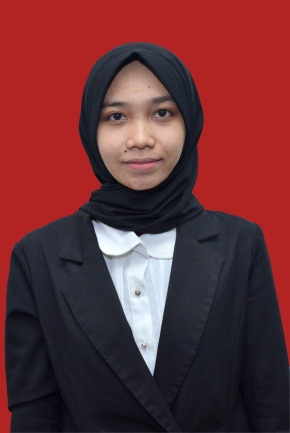 Medan, 23 September 2020HormatSaya      Puspita Wulandari